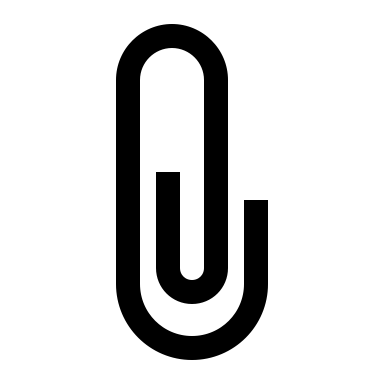 Day of the weekExercisesTick (√), when finishedSignature of parentsMondayTB p. 114 ex. A1a –> create a MindMap (at least 8 different ideas!) TB p. 114 ex. A2 a (just read the text)TB p. 114 ex. A2 c (hier lernt ihr die neue Zeitform das „present perfect“ kennen)TuesdaySchaut euch die neue Zeitform, das „present perfect“ bitte in folgendem Video an:https://www.youtube.com/watch?v=urickaBJFSE Am Freitag werden wir die Regeln ins Regelheft übertragen!Bearbeitet außerdem folgende Aufgaben: WB p. 105 ex. A7aTB p. 120 ex. P3 a & bTB p. 120 ex. P4 a & bWednesdayTB p. 121 ex. P5 aTB p. 121 ex. P6TB p. 121 ex. P7ThursdayWB p. 108 ex. B1WB p. 108 ex. B2 (ask kids via What’s App or E-Mail)WB p. 109 ex. B3 a & b